от 13.04.2018  № 445Об окончании отопительного сезонаВ связи с повышением температуры наружного воздуха в Волгограде, 
руководствуясь статьями 7, 39 Устава города-героя Волгограда, администрация ВолгоградаПОСТАНОВЛЯЕТ:1. Закончить отопительный сезон в Волгограде с 16 апреля 2018 г.2. Настоящее постановление вступает в силу со дня его подписания и 
подлежит опубликованию в установленном порядке.3. Контроль за исполнением настоящего постановления возложить на 
заместителя главы администрации Волгограда Тетерятника О.В. Глава администрации                                                                            В.В.Лихачев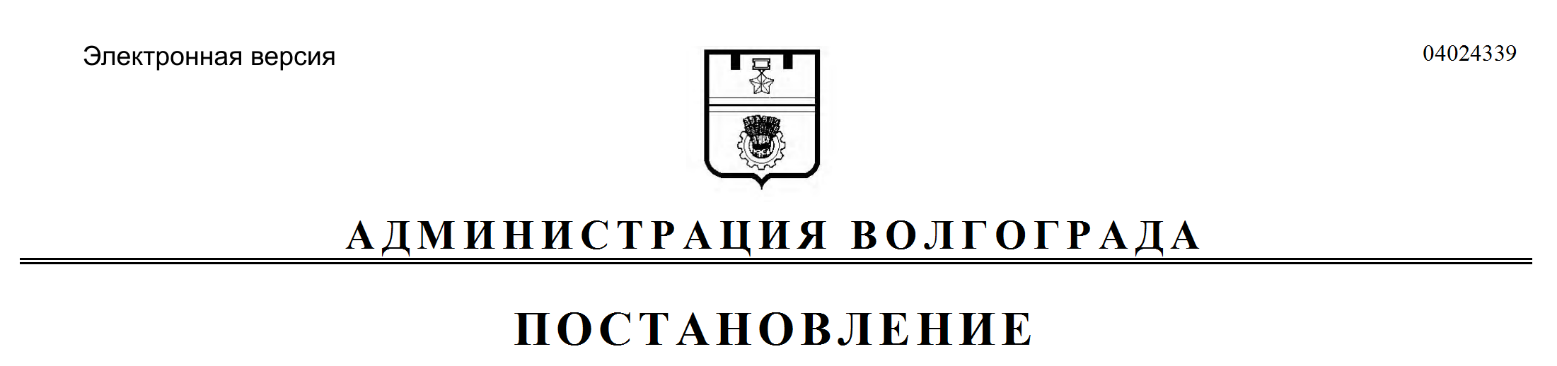 